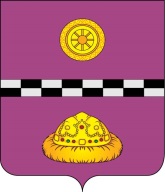 РЕШЕНИЕКЫВКÖРТÖДот 17.11.2014 г. № 375           г. Емва,  Республика Коми            В целях приведения в соответствие с законодательством Российской Федерации Совет муниципального района «Княжпогостский»РЕШИЛ:1. Внести следующее изменение в раздел 3 Порядка признания безнадежной к взысканию и списания задолженности по арендной плате и начисленным по ней пеням за муниципальное имущество муниципального района «Княжпогостский» и за земельные участки, находящиеся в государственной собственности до разграничения государственной собственности на землю (далее - Порядок), утвержденный решением Совета муниципального района «Княжпогостский» от 21.12.2009 № 237, 1.1. в пункте 3.1. подпункт б) исключить. 2. Настоящее решение вступает в силу со дня его официального опубликования. Глава муниципального района «Княжпогостский» -председатель Совета района					                     Н.А. ТуркинаПОПОВ В.А.		____________Горетова В.П. ________________Соколова Ю.А. ________________Шепеленко Е.М. _______________О внесении изменений в Порядок признания безнадежной к взысканию и списания задолженности по арендной плате и начисленным по ней пеням за муниципальное имущество муниципального района «Княжпогостский» и за земельные участки, находящиеся в государственной собственности до разграничения государственной собственности на землю, утвержденный решением Совета муниципального района «Княжпогостский» от 21.12.2009 № 237